Legal DraftingUniversity of Florida Levin College of LawSpring Semester Syllabus, 2024Law 6807 13862, 2 CreditsProfessor: Ben L. Fernandez312I Holland Hall352 575 5568Fernandez@ufl.eduOffice Hours: Monday, Wednesday 12:00 to 1:00 pm in PersonAnd by Appointment in Person or OnlineMonday, Wednesday 1:15 to 2:10 p.m.MLAC 213I. 	Course DescriptionLegal Drafting focuses on principals and practice of drafting contracts and other enforceable documents; the interpretation of enforceable documents; and the reinforcement of professional writing skills. Sections may focus on general contract drafting skills, or focus on drafting for specific practice areas.  II. 	Course Objectives and Student Learning Outcomes. In this course, students will work from a portfolio of simulated fact patterns and applicable statutes, rules, and case law to prepare a variety of legal documents.  After completing this course, students should be able to:1.  Apply the principles and practices necessary for drafting legal documents, including litigation documents, contracts, and legislative documents;2.  Elicit information from fictional clients, counsel them, and draft polished, professional-caliber documents that best serve the clients’ needs; and3.  Produce work product that is thoughtfully planned, logically organized, and articulated clearly and unambiguously.4. Draft and organize certain basic types of contract provisions (for example, an exordium, duration, or forum selection clause). 5.  Draft a contract from scratch, including how to draft covenants, prohibitions, and rights.6.  Understand the impact of ambiguous words and phrases in contracts through the analysis of relevant case law.7.  Learn how to prepare for the drafting of a contract, including doing a client intake, as well as how to add value to various types of contracts by using legal mechanisms designed to better protect the client's interests (i.e. indemnity, insurance, waiver, release, limit of liability, liquidated damages, mediation, arbitration, attorneys fees, etc).  8.   Learn how to work with complex form documents, including revising an existing form for a client, and proposing revisions to a document the other side has drafted.   Required Reading Materials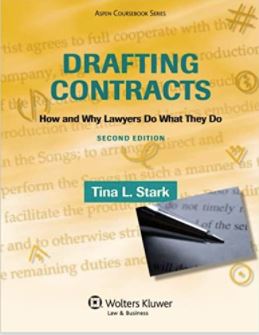 Drafting Contracts: How and Why		Lawyers Do What They Do by Tina Stark. Please be sure to register for the Canvas course and have any required materials with you in print or easily accessible electronic form in class. You are responsible for checking your Canvas page and the e-mail connected to the page on a regular basis for any class announcements or adjustments.Course Expectations and Grading EvaluationWeekly Assignments.  The Legal Drafting course requires the completion outside of class of many short and medium-length drafting assignments and occasionally the completion of short in-class projects and on-line quizzes.  Office Conferences.  Office conferences are encouraged.  I will be more than happy to meet with you in individual meetings throughout the semester to discuss your work or the course material.Grade Calculation.Students will be evaluated based upon the following:Homework assignments, class participation		10% of GradeIn class quiz (Chapters 1-17)				20% of GradeContract drafted from scratch				20% of GradeFinal Project							50% of GradeClass Attendance PolicyAttendance in class is required by both the ABA and the Law School. Attendance will be taken at each class meeting.  Students are allowed 4 absences during the course of the semester.  Students are responsible for ensuring that they are not recorded as absent if they come in late.  A student who fails to meet the attendance requirement will be dropped from the course. The law school’s policy on attendance can be found here.Other UF College of Law PoliciesUF LEVIN COLLEGE OF LAW STANDARD SYLLABUS POLICIES:Other information about UF Levin College of Law policies, including compliance with the UF Honor Code, Grading, Accommodations, Class Recordings, and Course Evaluations can be found at this link: https://ufl.instructure.com/courses/427635/files/74674656?wrap=1.ABA Out-of-Class RequirementsABA Standard 310 requires that students devote 120 minutes to out-of-class preparation for every “classroom hour” of in-class instruction. Each weekly class is approximately 2 hours in length, requiring at least 4 hours of preparation.  “Students are expected to provide professional and respectful feedback on the quality of instruction in this course by completing course evaluations online via GatorEvals. Click here for guidance on how to give feedback in a professional and respectful manner. Students will be notified when the evaluation period opens and may complete evaluations through the email they receive from GatorEvals, in their Canvas course menu under GatorEvals, or via https://ufl.bluera.com/ufl/. Summaries of course evaluation results are available to students here.” Course Schedule of Topics and Assignments Class   Assigned Reading (Due Before Class)Assigned Writing (Due Before Class)Class Discussion1.17Read Drafting Contracts, Chapters 1 & 2, Contract Concepts Introduction to Course, The Seven Contract Concepts 22Read Drafting Contracts, Chapters 3 & 4, Contract Concepts Identify Contract Concepts for Sample Agreement, Upload to CanvasGo Over Contract Concepts, Appendix of Contract Concepts, Summary Chart 24Read Drafting Contracts, Chapter 5, Contract PartsOrganize Contract Provisions for Sample Agreement, Upload to CanvasGo Over Contract Parts29Read Drafting Contracts, Chapters 6 & 7, Beginning Sections, Definitions  Draft Title, Preamble, Recitals, Words of Agreement, Definitions, Upload to Canvas  Go Over Beginning Sections, Guidelines for Recitals, Definitions 31Read Drafting Contracts, Chapters 8 & 9, Action Sections, Reps and Warranties Draft Subject Matter Performance Provision, Payment Provisions, Reps. & Warranties, Upload to Canvas Go Over Action Sections, Reps and Warranties, Guidelines for Payment Provisions2.5Read Drafting Contracts, Chapters 10 & 13, Covenants and Rights, Will and ShallDraft Covenants, Rights, Upload to Canvas Go Over Covenants, Rights, Will and Shall,  Drafting Guidelines 7Read Drafting Contracts, Chapters 11 & 12, Conditions, Discretionary Authority, DeclarationsDraft Conditions and Discretionary Authority and Declarations, Upload to Canvas Go Over Conditions and Discretionary Authority 12Read Drafting Contracts, Chapters 14 & 15, Endgame Provisions, Contract Concepts Draft Endgame Provisions, Termination, Upload to CanvasGo Over Endgame Provisions, Termination14Read Drafting Contracts, Chapters 16 & 17, General Provisions, SignaturesDraft General Provisions, Testimonium, Signatures, Upload to CanvasGo Over General Provisions, Testimonium, Signature Lines19Review Chapters 1 - 17In Class Drafting Quiz21Applying Case Rules to a Contract Provision, Read CasesDraft Release, Upload to CANVASDiscuss Cases and Release26Getting up to Speed 	Reading Materials Available in Canvas (BLF Textbook c. 1)Discuss Preparation for Contract Drafting, Watch Video28Conducting a Client Intake Draft Outline of Questions for Client Intake, Upload to CANVASSimulated Client Intake for First Practice Contract 3.4Drafting a Contract from Scratch, Read Drafting Contracts, Chapters 18.2, 19.2 & 19.5, Legalese, Subsections, Headings Begin Drafting Title, Exordium, Recitals, Words of Agr., Definitions, Subj. Mat. Perf, Upload to CANVASGo Over Title, Exordium, Recitals, Words of Agr., Definitions, Subj. Mat. Perf., Salary6Read Drafting Contracts, Chapters 21.6.1, 21.6.2, Dates, TimeContinue drafting Term, Renewal, Making of Videos, Payment for Services, Upload to CANVASGo Over Term, Renewal, Benefits, Expenses, Billable Hours, Duty of Car, Timekeeping, Admin Work18Read Drafting Contracts, Chapters 22.2, 23.1  Numbers, GenderContinue Drafting Content and Use, Reps and Warranties, Conduct, Confidentiality, Upload to CANVASGo Over Vacation, Pro Bono, Inappropriate Conduct, Outside Work, Indemnity Evaluation25Brainstorming Reading Materials Available in Canvas (BLF Textbook c. 7)Finish Drafting Termination, General Provisions, Signature Lines, Upload to CANVASDiscuss Adding Value to Contract, Go Over Termination, Solicitation, Confidentiality, General Provisions, Signature Lines27Drafting with Precedent DocumentsReading Materials Available in Canvas (BLF Textbook c. 8)List online sources for sample contracts, Upload to CANVASGo Over Drafting with Precedent Documents, In Class Revisions to Practice Contract		4.1Tailoring Documents for a DealReading Materials Available in Canvas (BLF Textbook c. 9)Tailor Loan Agreement for Deals, Upload to CanvasGo Over Drafting with Precedent Documents, In Class Revisions to Practice Contract3Revising the Other Side’s DocumentsReading Materials Available in Canvas (BLF Textbook c. 10)Revise Financial Reporting Requirements, Upload to CanvasGo Over Revising the Other Side’s Documents, In Class Revisions to Practice Contract8FeedbackFeedback Conferences10FeedbackFeedback Conferences,Final Project Assigned15Negotiating Contract Provisions, EthicsReading Materials Available in Canvas (BLF Textbook c. 11, 12)In Class Negotiations17Closing a Transaction, Computer Assisted DraftingReading Materials Available in Canvas (BLF Textbook c. 13, 14)Discuss Closing Process, Chat GPT, Document Assembly, Smart Contracts and Contract Design,  22Drafting a Contract AmendmentReading Materials Available in Canvas (BLF Textbook c. 15)Go Over Contract Amendment,Final Project Due